発　達　相　談　は……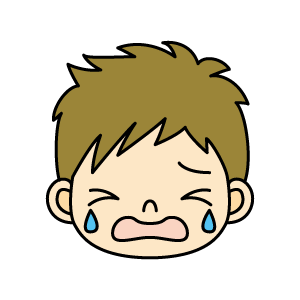 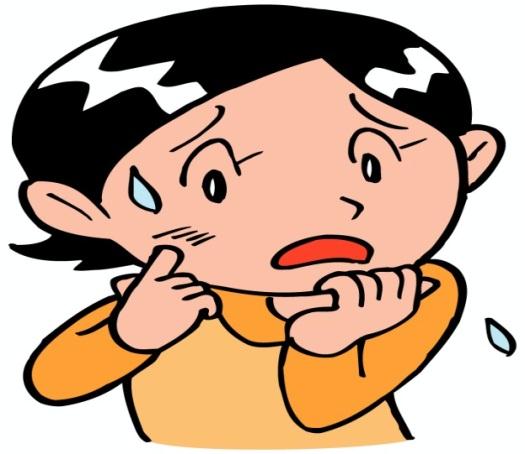 ＊発達相談＝＝＝●予約制です。●子育てと個々に応じた保育や教育の具体的な手立てについて、一緒に考えましょう。ご希望があれば、発達検査を行います。●福祉制度や利用の仕方、専門機関など、必要な情報を提供します。●家庭・保育園・幼稚園、学校などと連携をとった支援を行います。＊さらさ相談（訪問相談）＝＝＝●予約制です。●園（学校）の依頼を受け、発達相談の相談員が、園（学校）を訪問します。子ども一人ひとりに応じた保育や教育の具体的な手立てを先生方と考えます。●必要に応じて、発達相談を案内させていただきます。